10 клас Завдання 1 (15 балів)1. Визначте рядок утворений лише солями, які взаємодіють з лугами:А. KCl, K2SO4, KNO3;Б. CuSO4, ZnCl2, Fe(NO3)2;В. CuS, KNO3, MgSO4 ;Г. Zn(NO3)2, ZnS, ZnCl2.2. Виберіть назву слабкого електроліту:А. кальцій нітрат;Б. натрій гідроксид;В. карбонатна кислота; Г. магній сульфат.3. Укажіть, з якими речовинами може взаємодіяти силіцій(IV) оксид за певних умов: 1) кальцій оксид; 2) вода; 3) хлоридна кислота; 4) концентрована сульфатна кислота; 5)калій гідроксид; 6) ферум(ІІ) оксидА 1, 4, 6		Б 1, 5, 6		В 1, 3, 5		Г 1, 4, 54. Укажіть схему реакції в якій Фосфор відновлюється:А. Р + HNO3 → H3PO4 + NO↑ + H2O;Б. Mg3P2 + H2O → PH3↑ + Mg(OH)2↓;В. PH3 + O2 → H3PO4; Г. Ca3(PO4)2 + C + SiO2 → P + CO↑ + CaSiO35. Виберіть продукти реакції розкладу купрум(ІІ) нітрату:А. купрум(ІІ) нітрит і кисень;Б. купрум(ІІ) оксид, нітроген(IV) оксид і кисень; В. мідь, нітроген(IV) оксид і кисень;Г. купрум(ІІ) оксид, нітроген(IІ) оксид і кисень6. Установіть послідовність послаблення окисних властивостей елементів атомів за такими електронними формулами:А. 1s22s22p63s23p4;Б. 1s22s22p63s23p2;В. 1s22s22p63s23p3;Г. 1s22s22p63s23p5.7. Установіть генетичний ланцюжок добування калій тетрагідроксоцинкату:А. цинк оксид;Б. цинк нітрат;В. цинк;Г. цинк гідроксид8. Встановіть відповідність між лівою та правою частинами рівнянь реакцій:Завдання 2До 100 г 13,8%-ного розчину натрій нітриту добавили 10,7 г амоній хлориду. При нагріванні виділилось 4,48 л газу (н. у.), а з розчину було виділено 11,7 г білої кристалічної речовини, з якої утворюється осад під дією арґентум нітрату. Газ, що виділився змішали з газом, утвореним при взаємодії 39 г цинку з надлишком хлоридної кислоти. Отримана суміш послідовно пропущена при 3500С над платиновим каталізатором та після охолодження  – через 100 мл розчину, що містить 2 моля сульфатної кислоти в 1 л. Об’єм газу при цьому зменшився, а для повної нейтралізації утвореного розчину кислоти потрібно 41,67 мл 22,4%-го розчину їдкого калі (густина 1,2 г/мл). Написати рівняння проведених реакцій. Визначити склад газової суміші після пропускання над платиновим каталізатором.Завдання 3 У суміші міститься газоподібний вуглеводень масою 26,2 г та гелій, об’ємна частка якого дорівнює 10%. При температурі 27С та тиску 1,21  105 Па дана суміш займає об’єм 20 л. Визначте формулу вуглеводню.Завдання 4Визначте, як зміниться швидкість реакції 2А(г) + В(г) = 2С(г), якщо:А) збільшити концентрацію речовини А в 2 рази;Б) збільшити концентрацію речовини В у 2 разиВ) збільшити тиск у системі у 2 разиГ) збільшити об’єм системи у 2 рази.Завдання 5Суміш міді й купрум(ІІ) оксиду з масовою часткою міді 30% обробили розчином нітратної кислоти з масовою часткою речовини 0,2 (густина 1,1 г/мл). При цьому утворився нітроген(ІІ) оксид об’ємом 2,24 л (н. у.). Знайдіть масу вихідної суміші та об’єм використаного розчину кислоти.Завдання 6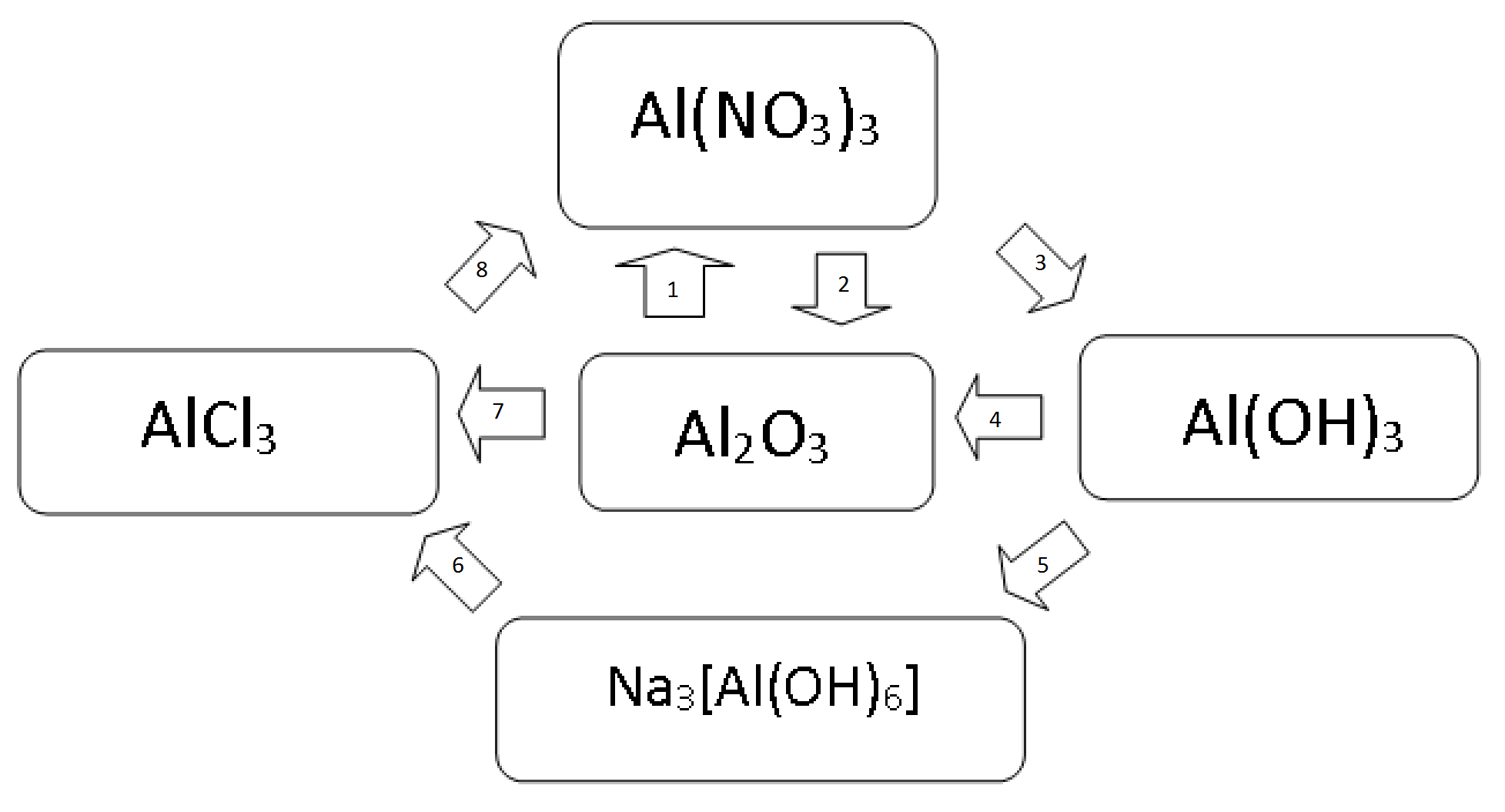 Напишіть рівняння реакцій, що відповідають схемі перетворень.Завдання 7До розчину масою 200 г з масовою часткою кальцій хлориду 5,55% додали натрій карбонат масою 12,72 г. Через утворену суміш пропустили вуглекислий газ об’ємом 1,12 л (н. у.). Визначте масу утвореного осаду та масові частки речовин в утвореному розчині.1. Ca + H2SO4  А. CO2↑+ CaСl2 + H2O;2. Ca(OH)2 + H2SO4  Б. KHSO3. 3. CaCO3 + 2HCl В. CaSO4 + H2↑;4. SO2 + KOH Г. CaSO4 + 2H2O;Д. K2SO3 + H2O.